0W.U.T.C.Tariff DivisionRe:  Shuttle Express Inc.  C-975, tariff #6(Recently filed tariff changes)In response to Cathy Kern’s email I am resubmitting the following replacement pages:  Sixteenth Revised Page Three B Further, these two pages were reformatted to print on one page:Seventh Revised Page Three CFirst Revised Page Three C-6Thank you, again, for all of your help in cleaning up our tariff.Respectfully,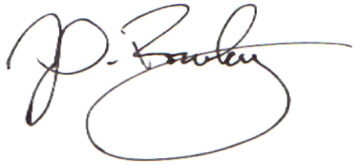 , General Manager